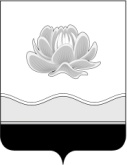 Российская ФедерацияКемеровская область - КузбассМысковский городской округ Совет народных депутатов Мысковского городского округа(шестой созыв)Р Е Ш Е Н И Еот 24 мая 2023г. № 36-нО внесении изменений в решение Совета народных депутатов Мысковского городского округа от 20.12.2016 № 86-н «Об утверждении Правил использования водных объектов общего пользования для личных и бытовых нужд на территории Мысковского городского округа»ПринятоСоветом народных депутатовМысковского городского округа23 мая 2023 годаРассмотрев протест прокурора Новокузнецкой межрайонной природоохранной прокуратуры от 21.04.2023 № 7-2/ПРДП41-23-20320044 «На правила использования водных объектов общего пользования для личных и бытовых нужд на территории Мысковского городского округа», в соответствии с частью 3 статьи 6, частью 5 статьи 27 Водного кодекса Российской Федерации, пунктом 36 части 1 статьи 16 Федерального закона от 06.10.2003 № 131-ФЗ «Об общих принципах организации местного самоуправления в Российской Федерации», пунктом 38 части 1 статьи 7 Устава Мысковского городского округа, Совет народных депутатов Мысковского городского округа р е ш и л:1. Внести в решение Совета народных депутатов Мысковского городского округа от 20.12.2016 № 86-н «Об утверждении Правил использования водных объектов общего пользования для личных и бытовых нужд на территории Мысковского городского округа» (в редакции решений от 21.03.2018 № 13-н, от 22.08.2018 № 53-н) (далее - решение) следующие изменения:1.1. пункт 4 решения изложить в следующей редакции:«4. Контроль за исполнением настоящего решения возложить на комитет Совета народных депутатов Мысковского городского округа по развитию городского хозяйства, экологии и промышленности.»;1.2. внести в Правила использования водных объектов общего пользования для личных и бытовых нужд на территории Мысковского городского округа, утвержденные решением, следующие изменения:1.2.1. в разделе 1:1.2.1.1. абзац первый пункта 1.1 изложить в следующей редакции:«Настоящие Правила использования водных объектов общего пользования для личных и бытовых нужд на территории Мысковского городского округа (далее - Правила) разработаны в соответствии с Водным кодексом Российской Федерации, Федеральным законом от 06.10.2003 № 131-ФЗ «Об общих принципах организации местного самоуправления в Российской Федерации», Правилами охраны жизни людей на водных объектах, утвержденными постановлением Правительства Кемеровской области-Кузбасса от 23.12.2022 № 838, Уставом Мысковского городского округа и определяют условия и требования, предъявляемые к использованию водных объектов общего пользования, расположенных на территории Мысковского городского округа (далее - городской округ), для личных и бытовых нужд, а также порядок информирования населения городского округа об ограничениях использования водных объектов общего пользования, включая обеспечение свободного доступа граждан к водным объектам общего пользования и их береговым полосам.»;1.2.1.2. пункт 1.2 изложить в новой редакции:«1.2. Использование водных объектов общего пользования осуществляется наряду с настоящими Правилами в соответствии с требованиями водного законодательства и Правил охраны жизни людей на водных объектах.»;1.2.1.3. абзац пятый пункта 1.4 изложить в новой редакции:«Каждый гражданин вправе пользоваться (без использования механических транспортных средств) береговой полосой водных объектов общего пользования для передвижения и пребывания около них, в том числе для осуществления любительского рыболовства и причаливания плавучих средств.»;1.3. в разделе 2:1.3.1. в подпункте «б» пункта 2.3 слова «и спортивного» исключить;1.3.2. подпункт «а» пункта 2.5 изложить в новой редакции:«а) знать и соблюдать требования настоящих Правил, Правил охраны жизни людей на водных объектах;».2. Настоящее решение направить главе Мысковского городского округа для подписания и опубликования (обнародования) в установленном порядке.3. Настоящее решение вступает в силу на следующий день после его официального опубликования (обнародования).4. Контроль за исполнением настоящего решения возложить на комитет Совета народных депутатов Мысковского городского округа по развитию городского хозяйства, экологии и промышленности, администрацию Мысковского городского округа.Заместитель председателя Совета народных депутатов Мысковского городского округа                                                      Г.А. ВетроваГлава Мысковского городского округа				           Е.В. Тимофеев